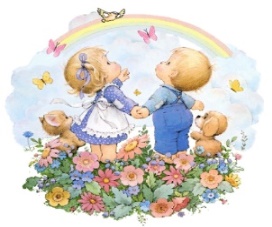 Óvodai felvétel iránti kérelemAlulírott ………………………………………………………. kérem gyermekem óvodai felvételét.GYERMEK NEVE: ………………………………………………………………………………..TAJ sz.:…………….………………………………………………………………………………….Születési helye, ideje: ……………………………………...........................………………..………...Lakcím (állandó): ………………………………………………………………………………..........Tartózkodási hely:..……………………………………………………………………………............Állampolgársága: ……………………………………………………………………………………..(Nem magyar állampolgárság esetén kérjük igazolja, hogy a gyermek milyen jogcímen tartózkodik Magyarország területén.)Anyja neve: …………………………….………. leánykori név:…………………………………... Lakcím (állandó):……………………………………………………………………………………...Tartózkodási hely :…………………………………………………………………………………….Állampolgársága: ……………………………………………………………………………………...Telefonszám (otthoni): …………………………….……………….…………………………………Telefon (mobil):…………………………………………..……….…………………………………...Foglalkozása:…………………………………………………………………………………………..Munkahelye:…………………………………………………………………………………………...Apja neve: …………………………….……………………………………........................................Lakcím (állandó):……………………………………………………………………………………...Tartózkodási hely :…………………………………………………………………………………….Állampolgársága: ……………………………………………………………………………………...Telefonszám (otthoni): …………………………….……………….…………………………………Telefon (mobil):…………………………………………..……….…………………………………...Foglalkozása:…………………………………………………………………………………………..Munkahelye:…………………………………………………………………………………………...A gyermeket egyedülállóként nevelem:                                            igen                   nemA szülői felügyeleti jogot együttesen gyakorolják a szülők:           igen                   nemA szülői felügyeleti jogot nem gyakorló szülő megnevezése: ...........................................................Annak a szülőnek, vagy gondviselőnek az adatai, ahol a gyermeket hivatalosan elhelyezték: Neve:………………………………………………………………………………………………......Lakcím (állandó)…………………………………………………………………………………........Tartózkodási helye:……………………………………………………………………………............Telefonszáma:………………………………………………………………………………………....A gyermeket időskorúként (nyugdíjas) nevelem:                            igen                     nemCsaládban élő kiskorúak száma és kora:……………………………………………………...........Ebből iskolás:…………………..…Óvodás………..………..Bölcsődés:………………………..........Egyéb (otthon van ) …………………………………………………………………………………...Rendszeres gyermekvédelmi kedvezményben részesül-e:              igen                    nem(Ha rendszeres gyermekvédelmi kedvezményben részesül, kérjük a Határozatot az óvodában leadni)A gyermek halmozottan hátrányos helyzetű:                                       igen                    nemA gyermekem felvételét nem a körzetes óvodába, hanem  .................................................................................................................................................................................................. óvodába kérem.A gyermek óvodai ellátásával kapcsolatos sajátos adatok:A gyermek korai fejlesztésben részesült:                                       igen                     nemA gyermek sajátos nevelési igényű:    			          igen	              nem(Ha a gyermek sajátos nevelési igényű kérjük a szakértői véleményt az óvodában leadni.)Óvodába járást nem akadályozó, de figyelembe veendő betegsége van (a betegség megnevezése, sajátossága): …………………………………………………………………………………………………………Állandó gyógyszere …………………………………………………………………………………...Gyógyszerallergiája …………………………………………………………………………………...Háziorvos neve………………………………………………………………………………………...Védőnő neve…………………………………………………………………………………………...Speciális étrendet igényel (a speciális étrend tartalma – pl. ételallergia, ételérzékenység, vegetáriánus stb.-):………………………………………………………………………………….Az óvodai ellátási nap igénybevételének hossza, ha az eltér az egész napos igénybevételtől:……….…………………………………………………………………………………………………………A felvétellel kapcsolatos információk:A gyermek felvételét mikortól kéri:......................................................................................................A felvételi kérelem előtt a gyermek eddigi elhelyezése:         otthon                    bölcsődében               más óvodában           egyéb:………………………….Bölcsődei vagy óvodai elhelyezés esetén a gyermeket eddig ellátó intézmény megnevezése:…………………………………………………………………………………………..Az óvodaválasztás rövid indokolása ………………………………………………………………………………………………………………………………….…………………………………………………………………………….....Megjegyzés:................................................................................................................................................................Büntetőjogi felelősségem tudatában kijelentem, hogy a közölt adatok a valóságnak megfelelnek.Mezőkövesd,20…………………….			        .........................................................................Szülő/gondviselő aláírásaZáradék:A felvételi és előjegyzési naplóba ………………..sorszámon bejegyeztem.Mezőkövesd,20……………………				…………………………………………..										aláírás